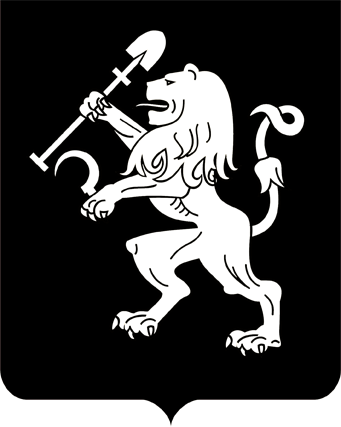 АДМИНИСТРАЦИЯ ГОРОДА КРАСНОЯРСКАПОСТАНОВЛЕНИЕОб актуализации на 2022 год схемы теплоснабжения города Красноярска до 2033 годаВ целях реализации требований Федерального закона                               от 27.07.2010 № 190-ФЗ «О теплоснабжении», постановления Правительства Российской Федерации от 22.02.2012 № 154 «О требованиях               к схемам теплоснабжения, порядку их разработки и утверждения»,              руководствуясь статьями 41, 58, 59 Устава города Красноярска, ПОСТАНОВЛЯЮ: Актуализировать на 2022 год схему теплоснабжения города Красноярска до 2033 года (далее – проект актуализированной схемы теплоснабжения). Управлению архитектуры администрации города разместить на официальном сайте администрации города уведомление о начале разработки проекта актуализированной схемы теплоснабжения в течение трех рабочих дней со дня принятия настоящего постановления с указанием страницы официального сайта, на которой размещена действующая схема теплоснабжения города Красноярска до 2033 года. 3. Настоящее постановление опубликовать в газете «Городские новости» и разместить на официальном сайте администрации города.4. Постановление вступает в силу со дня его официального опубликования.5. Контроль за исполнением настоящего постановления возложить на первого заместителя Главы города  Логинова В.А.Глава города							                  С.В. Еремин30.12.2020№ 1054